-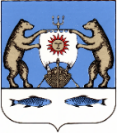 Российская ФедерацияНовгородская область Новгородский районАдминистрация Савинского сельского поселенияПОСТАНОВЛЕНИЕот 23.01.2024   №  38д. СавиноО внесении изменений в муниципальную программу«Комплексное развитие сельских территорий Савинского сельского поселения на 2021-2023 годы»В соответствии со статьей 179 Бюджетного кодекса Российской Федерации, Федеральным законом от 06 октября 2003 года №131-ФЗ «Об общих принципах организации местного самоуправления в Российской Федерации», Уставом Савинского сельского поселения, постановлением Администрации Савинского сельского поселения от 04.02.2020 года № 47 «Об утверждении Порядка принятия решений о разработке муниципальных программ Савинского сельского поселения, их формирования, реализации и проведения оценки эффективности» Администрация Савинского сельского поселенияПОСТАНОВЛЯЕТ:1. Внести в муниципальную программу «Комплексное развитие сельских территорий Савинского сельского поселения на 2021-2023 годы», утвержденную постановлением Администрации Савинского сельского поселения от 14.10.2020 №483 (далее – муниципальная программа) следующие изменения:1.1. Паспорт муниципальной программы изложить в прилагаемой редакции;1.2. Приложение №1 к муниципальной программе изложить в прилагаемой редакции.2. Опубликовать настоящее постановление в периодическом печатном издании «Савинский вестник» и разместить на официальном сайте Администрации Савинского сельского поселения в информационно-телекоммуникационной сети «Интернет» по адресу: www.savinoadm.ru.Глава сельского поселения                                   А.В.СысоевПаспорт муниципальной программы1. Наименование муниципальной программы: «Комплексное развитие сельских территорий Савинского сельского поселения на 2021-2023 годы» (далее – муниципальная программа).2. Ответственный исполнитель муниципальной программы: Администрация Савинского сельского поселения (далее – Администрация поселения).3. Соисполнители муниципальной программы: Муниципальное автономное учреждение «Божонский сельский Дом культуры» (далее – Дом культуры).4. Подпрограммы муниципальной программы (при наличии): нет5. Цели, задачи и целевые показатели муниципальной программы:6. Сроки реализации муниципальной программы: 2021 – 2023 годы.7. Объем и источники финансирования муниципальной программы в целом и по годам реализации* (тыс. рублей):* Объем финансирования уточняется при формировании бюджета на очередной финансовый год и плановый период8. Ожидаемые конечные результаты реализации муниципальной программы.В результате реализации муниципальной программы на территории Савинского сельского поселения предполагается достижение заявленных целей и задач, установленных целевых показателей в том числе:- содержания, ремонт автомобильных дорог общего пользования местного значения в соответствии с нормативными требованиями;- повышения уровня благоустройства населенных пунктов сельского поселения;- создание условий для отдыха жителей сельского поселения;- повышение гражданской активности жителей в решении общественно значимых проблем в Савинском сельском поселении.Приложение №1 к муниципальной программе «Комплексное развитие сельских территорий Савинскогосельского поселения на 2021 - 2023 годы»Мероприятия муниципальной программыЦелевой показательЦели, задачи муниципальной программы, наименование и единица измерения целевого показателяЗначение целевого показателя по годамЗначение целевого показателя по годамЗначение целевого показателя по годамЦелевой показательЦели, задачи муниципальной программы, наименование и единица измерения целевого показателя202120222023123451. Цель: Повышение общественной значимости комплексного развития сельских территорий Савинского сельского поселения (далее – сельские территории), привлекательности для проживания и работы на сельских территориях1. Цель: Повышение общественной значимости комплексного развития сельских территорий Савинского сельского поселения (далее – сельские территории), привлекательности для проживания и работы на сельских территориях1. Цель: Повышение общественной значимости комплексного развития сельских территорий Савинского сельского поселения (далее – сельские территории), привлекательности для проживания и работы на сельских территориях1. Цель: Повышение общественной значимости комплексного развития сельских территорий Савинского сельского поселения (далее – сельские территории), привлекательности для проживания и работы на сельских территориях1. Цель: Повышение общественной значимости комплексного развития сельских территорий Савинского сельского поселения (далее – сельские территории), привлекательности для проживания и работы на сельских территорияхЗадача 1. Обеспечение сохранности автомобильных дорог, улучшение их технического состояния, обеспечение безопасности движения автотранспортных средствЗадача 1. Обеспечение сохранности автомобильных дорог, улучшение их технического состояния, обеспечение безопасности движения автотранспортных средствЗадача 1. Обеспечение сохранности автомобильных дорог, улучшение их технического состояния, обеспечение безопасности движения автотранспортных средствЗадача 1. Обеспечение сохранности автомобильных дорог, улучшение их технического состояния, обеспечение безопасности движения автотранспортных средствЗадача 1. Обеспечение сохранности автомобильных дорог, улучшение их технического состояния, обеспечение безопасности движения автотранспортных средств1.1.Протяженность автомобильных дорог общего пользования местного значения, охваченных мероприятиями по их содержанию (км)166,9170,7173,81.2Протяженность автомобильных дорог общего пользования местного значения, охваченных мероприятиями по их капитальному ремонту и ремонту (км)13,8711,25,5231.3Паспортизация автомобильных дорог общего пользования местного значения (ед.)101116Задача 2. Благоустройство территорий населенных пунктов, улучшение их санитарного и экологического состояния для обеспечения достойного и комфортного проживания населенияЗадача 2. Благоустройство территорий населенных пунктов, улучшение их санитарного и экологического состояния для обеспечения достойного и комфортного проживания населенияЗадача 2. Благоустройство территорий населенных пунктов, улучшение их санитарного и экологического состояния для обеспечения достойного и комфортного проживания населенияЗадача 2. Благоустройство территорий населенных пунктов, улучшение их санитарного и экологического состояния для обеспечения достойного и комфортного проживания населенияЗадача 2. Благоустройство территорий населенных пунктов, улучшение их санитарного и экологического состояния для обеспечения достойного и комфортного проживания населения2.1Количество установленных светильников уличного освещения (ед.)1504501512.2Обслуживание, ремонт уличного освещения (ед.)1300174420462.3Площадь территории общего пользования сельского поселения, подлежащая скашиванию травостоя (га) 34,434,434,42.4Площадь территории общего пользования сельского поселения, засоренной борщевиком Сосновский, охваченная химической обработкой (га)1,53,08,852.5Количество спиленных аварийных деревьев (шт.)1110102.6Количество обслуживаемых гражданских (муниципальных) кладбищ на территории сельского поселения (шт.)2121212.7Ликвидация несанкционированных свалок на территории сельского поселения (куб.м.)100,0100,0100,02.8Уборка мусора на территории общего пользования сельского поселения (ед.)6662.9Ремонт (содержание) детских площадок в местах общего пользования на территории сельского поселения (ед.)1010102.10Создание и содержание мест (площадок) накопления твердых коммунальных отходов (ед.)003Задача 3. Поддержка общественно-значимых проектов по благоустройству сельских территорий поселения, проектов местных инициатив граждан, проживающих на территории Савинского сельского поселенияЗадача 3. Поддержка общественно-значимых проектов по благоустройству сельских территорий поселения, проектов местных инициатив граждан, проживающих на территории Савинского сельского поселенияЗадача 3. Поддержка общественно-значимых проектов по благоустройству сельских территорий поселения, проектов местных инициатив граждан, проживающих на территории Савинского сельского поселенияЗадача 3. Поддержка общественно-значимых проектов по благоустройству сельских территорий поселения, проектов местных инициатив граждан, проживающих на территории Савинского сельского поселенияЗадача 3. Поддержка общественно-значимых проектов по благоустройству сельских территорий поселения, проектов местных инициатив граждан, проживающих на территории Савинского сельского поселения3.1Количество проектов территориальных общественных самоуправлений (ТОС) сельского поселения (ед.)1333.2Количество приоритетных проектов поддержки местных инициатив граждан (ППМИ) (ед.)1113.3Количество реализованных общественно значимых проектов по благоустройству сельских территорий поселения (ед.)1103.4Количество реализованных проектов комплексного развития сельских территорий поселения (ед.)100Задача 4. Повышение уровня комплексного обустройства населенных пунктов, расположенных в сельской местности, объектами социальной и инженерной инфраструктурыЗадача 4. Повышение уровня комплексного обустройства населенных пунктов, расположенных в сельской местности, объектами социальной и инженерной инфраструктурыЗадача 4. Повышение уровня комплексного обустройства населенных пунктов, расположенных в сельской местности, объектами социальной и инженерной инфраструктурыЗадача 4. Повышение уровня комплексного обустройства населенных пунктов, расположенных в сельской местности, объектами социальной и инженерной инфраструктурыЗадача 4. Повышение уровня комплексного обустройства населенных пунктов, расположенных в сельской местности, объектами социальной и инженерной инфраструктуры4.1Построены (реконструированы) и (или) капитально отремонтированы культурно-досуговые организации в сельской местности (ед.)1104.2Оказание поддержки лучшим работникам муниципальных учреждений культуры, находящихся на территории сельских поселений, в рамках предоставляемой бюджетам муниципальных образований области субсидии на поддержку отрасли культуры (чел.)100Поддержка лучших сельских учреждений культуры (ед)011Задача 5. Развитие технологий электронного взаимодействия информационных систем Администрации поселения с региональными системами органов местного самоуправления, с организациями, с гражданамиЗадача 5. Развитие технологий электронного взаимодействия информационных систем Администрации поселения с региональными системами органов местного самоуправления, с организациями, с гражданамиЗадача 5. Развитие технологий электронного взаимодействия информационных систем Администрации поселения с региональными системами органов местного самоуправления, с организациями, с гражданамиЗадача 5. Развитие технологий электронного взаимодействия информационных систем Администрации поселения с региональными системами органов местного самоуправления, с организациями, с гражданамиЗадача 5. Развитие технологий электронного взаимодействия информационных систем Администрации поселения с региональными системами органов местного самоуправления, с организациями, с гражданами5.1Доля сотрудников Администрации поселения, подключенных к единой телекоммуникационной сети «Интернет» (%)1001001005.2Доля участников электронного документооборота (% от числа запланированных) 80,090,0100,0        ГодИсточники финансированияИсточники финансированияИсточники финансированияИсточники финансированияИсточники финансированияИсточники финансирования        ГодФедеральный бюджетФедеральный бюджетОбластной бюджетРайонный бюджетМестный бюджетВнебюджетные источникиИтого202132 674,8800032 674,8800040 980,386396 500,0000026 400,74930168,83000106 724,8456920220,000,0021 901,592782 092,3112037 263,31921300,201061 557,4241920230,000,0020 474,236782163,6000029230,141090,0051 867,97787Всего32674,8832674,8883356,2159510755,911292894,2096469,031220 150,24775№ п/пНаименование мероприятияИсполнитель Срок реализацииЦелевой показатель (номер целевого показателя из паспорта муниципальной программы)Источник финансированияОбъем финансирования (тыс. рублей)Объем финансирования (тыс. рублей)Объем финансирования (тыс. рублей)№ п/пНаименование мероприятияИсполнитель Срок реализацииЦелевой показатель (номер целевого показателя из паспорта муниципальной программы)Источник финансирования202120222023Задача 1. Обеспечение сохранности автомобильных дорог, улучшение их технического состояния, обеспечение безопасности движения автотранспортных средствЗадача 1. Обеспечение сохранности автомобильных дорог, улучшение их технического состояния, обеспечение безопасности движения автотранспортных средствЗадача 1. Обеспечение сохранности автомобильных дорог, улучшение их технического состояния, обеспечение безопасности движения автотранспортных средствЗадача 1. Обеспечение сохранности автомобильных дорог, улучшение их технического состояния, обеспечение безопасности движения автотранспортных средствЗадача 1. Обеспечение сохранности автомобильных дорог, улучшение их технического состояния, обеспечение безопасности движения автотранспортных средствЗадача 1. Обеспечение сохранности автомобильных дорог, улучшение их технического состояния, обеспечение безопасности движения автотранспортных средствЗадача 1. Обеспечение сохранности автомобильных дорог, улучшение их технического состояния, обеспечение безопасности движения автотранспортных средствЗадача 1. Обеспечение сохранности автомобильных дорог, улучшение их технического состояния, обеспечение безопасности движения автотранспортных средствЗадача 1. Обеспечение сохранности автомобильных дорог, улучшение их технического состояния, обеспечение безопасности движения автотранспортных средств1.1Мероприятия по содержанию автомобильных дорог общего пользования местного значения, в том числе:- механизированная снегоочистка, расчистка автомобильных дорог от снежных заносов, борьба с зимней скользкостью, уборка снежных валов с обочин;- скашивание травы на обочинах, вырубка деревьев и кустарника с уборкой и утилизацией порубочных остатков; ликвидация нежелательной растительности химическим способом;- очистка проезжей части от мусораАдминистрация поселения2021-20231.1местный бюджет3500,000009334,684858275,177651.2Ремонт автомобильных дорог общего пользования местного значения, в том числе по объектам:на 2021 год:д.Рушиново ул.Вишерская, д.Бараниха ул.Благодатная, д.Божонка ул. Прибрежная, д.Божонка ул.Дружбы (подъезд), д.Новоселицы ул.Славянская, д.Новоселицы ул.Полевая,д.Новоселицы д.Армейская,д.Хутынь ул.Малая, д.Хутынь ул.Троицкая, д.Хутынь ул.Павлова, д.Хутынь ул.Благодатная, д.Хутынь ул.Луговая, д.Хутынь ул.Солнечная, д.Зарелье ул.Лебединая, д.Зарелье ул.Тенистая, д.Зарелье ул.Ильинская, д.Кирилловское Сельцо ул.Есенина, д. Кирилловское Сельцо ул.Светлая, д. Кирилловское Сельцо ул.Лесная, д. Кирилловское Сельцо ул.Счастливая, д. Кирилловское Сельцо ул.Привольная, д.Кирилловское Сельцо ул.Родники, д.Ушерско сооружение № 24 «Д»,  д.Дубровка, ул.Центральная (от дома № 34 до дома № 28 по ул.Центральная), д.Сперанская Мыза ул.Строителей (въезд с ул. Центральная до выезда на ул.Центральная), д.Шолохово ул.Семейная (продолжение)Реализация приоритетного проекта «Дорога к дому 2021 год»д.Радионово ул.Солнечная, д.Новое Кунино ул.Лесная,д. Новая Деревня пер.Новодевичий,д.Новая Деревня ул.Кленовая, д.Зарелье ул.Пушкинская, д.Божонка ул.Энтузиастовд.Божонка ул.Мстинская, д.Новоселицы ул.Молодежная.Капитальный ремонт и ремонт автомобильных дорог общего пользования местного значения в границах населенного пункта 2021 годд. Шолохово ул.ЗвезднаяКапитальный ремонт и ремонт автомобильных дорог общего пользования местного значения в границах населенного пункта 2023 годРемонт автомобильной дороги с гравийным покрытием д. Посад, ул. Отенская Новгородского районаРемонт (в части) автомобильной дороги с грунтовым покрытием д. Новоселицы ул. Луговая Новгородского района Новгородской области;Администрация поселенияАдминистрация поселения2021-20232021,20231.2 1.2областной бюджетместный бюджетобластной бюджетместный бюджет18280,000002129,5493013182,40000134,0000019409,71501021,79950,00,017 966,52600      945,61590813,4000      8,3120Ремонт автомобильных дорог общего пользования местного значения, в том числе по объектам:на 2022 год: д.Новая Деревня ул.Заречная (участок от д.№26 до поворота)д.Новая деревня ул.Климова (участок от д.№26 до поворота)д. Пятница, ул. Яблоневая (участок от перекрестка с ул. Новгородская, включая пер. Яблоневый) д. Пятница, ул. Загородная (участок дороги от ул. Героев) д. Плашкино, ул. Первомайская, (участок от д. №50 до д.№74) д. Новоселицы, ул. Армейская (проезд вдоль д.№102) д. Новоселицы, ул. Армейская (участок от д.№88 до д.№99) д. Пятница ул. Дорожная (участок от а/д. Новоселицы - Рышево до д.№2) д.Божонка ул.Новая ( сооружение 1Д/1)д. Сельцо-Шатерно (участок от а/б покрытия до перекрестка, от перекрестка у д. №3 до д.№6 и от перекрестка у д. №1А до д.№1В) д. Сельцо-Шатерно (участок от д. №1В до д.№6 со спуском) д. Сельцо - Шатерно  (подъезд к пожарному водоему и к реке) д.Рышево ул.Зеленая( от перекрестка у дома № 35 до дома № 42 по ул.Зеленая)д.Хутынь ул.Соборная сооружение 2Д, д.Савино ул.Школьная сооружение 7Д, п.Волховец ул.МиллионнаяРеализация приоритетного проекта «Дорога к дому 2022 год »д. Пятница ул. Дачная (участок от перекрестка с ул. Новгородская до д. №40), д. Пятница, ул. Новгородская (участок от а/д Новоселицы - Сосновка до перекрестка с ул. Дачная),  д. Пятница, ул. Береговая (участок от а/д. Новоселицы - Рышево (от остановки до д. №11; от д. №173 до пересечения с дорогой; от д. №174 до д. №175) д. Ситно (участок от д.№2 до д.№48)д.  Ситно, сооружение 28 Д (Сооружение 302Д (от съезда с а/д "Савино - Селищи" до перекрестка), д. Слутка сооружение 30Д (начало и конец участка а/дороги примыкает к а/дороге "Савино - Селищи"),Ремонт автомобильных дорог общего пользования местного значения, в том числе по объектам:на 2023 год:Ремонт   автомобильной дороги с асфальтобетонным  покрытием д. Пятница, ул. МстинскаяРемонт (в части) автомобильной дороги с с гравийным покрытием д.Губарево, ул.ЗаречнаяРемонт (в части) автомобильной дороги с гравийным покрытием д.Савино, ул.Центральная, 16ДРемонт автомобильной дороги с асфальтобетонным покрытием д.Савино, ул.КемпингРемонт автомобильной дороги с грунтовым покрытием д. Шолохово, ул. СиреневаяРемонт автомобильной дороги с асфальтобетонным покрытием д. Дубровка, ул. Центральная;Ремонт автомобильной дороги с гравийным покрытием д. Кирилловка, ул. Полевая; Ремонт автомобильной дороги с гравийным покрытием п. Ситно, ул. Веселая;Ремонт (в части) автомобильной дороги с гравийным покрытием п. Ситно, ул. Дружная;Ремонт (в части) автомобильной дороги с гравийным покрытием п. Ситно, ул. Набережная Ремонт автомобильной дороги (в части дороги) д. Кирилловское Сельцо, ул. Родники (начало от дороги с ремонтом до перекрестка с ул.Счастливая)Реализация приоритетного проекта «Дорога к дому 2023 год »Ремонт   автомобильной дороги с гравийным  покрытием д. Марково, ул. ВетерановРемонт автомобильной дороги с асфальтобетонным покрытием д. Рушиново, ул. МайскаяРемонт автомобильной дороги с асфальтобетонным покрытием д. Рушиново, ул. МедоваяРемонт автомобильной дороги с грунтовым основанием д. Рушиново, ул. РечнаяРемонт автомобильной дороги с грунтовым основанием д. Рушиново, ул. Вишерская 13ДРемонт   автомобильной дороги (в части дороги) д. Кирилловское Сельцо, 36Д (от перекрестка с дорогой М10 «Москва-Санкт-Петербург-д.Кунино» до д.№39Ремонт (в части) автомобильной дороги с асфальтобетонным покрытием д. Слутка, сооружение 55 Д; 1.3Мероприятия по паспортизации автомобильных дорог общего пользования местного значенияАдминистрация поселения2021-20231.3местный бюджет500,00000500,0000482,774461.4Мероприятия по разработке проектной документации,  государственной экспертизе проектной документации и (или) результатов инженерных изысканий.Администрация поселения2021-20231.1-1.2местный бюджет1 027,63000174,8700300,000001.5Мероприятия по осуществлению строительного контроля автомобильных дорогАдминистрация поселения2022-20231.2областной бюджет0,0260,28500185,474001.5Мероприятия по осуществлению строительного контроля автомобильных дорогАдминистрация поселения2022-20231.2местный бюджет0,013,700528,06896Итого по Задаче 138 753,579330 715,0548529 005,34897Задача 2. Благоустройство территорий населенных пунктов, улучшение их санитарного и экологического состояния для обеспечения достойного и комфортного проживания населенияЗадача 2. Благоустройство территорий населенных пунктов, улучшение их санитарного и экологического состояния для обеспечения достойного и комфортного проживания населенияЗадача 2. Благоустройство территорий населенных пунктов, улучшение их санитарного и экологического состояния для обеспечения достойного и комфортного проживания населенияЗадача 2. Благоустройство территорий населенных пунктов, улучшение их санитарного и экологического состояния для обеспечения достойного и комфортного проживания населенияЗадача 2. Благоустройство территорий населенных пунктов, улучшение их санитарного и экологического состояния для обеспечения достойного и комфортного проживания населенияЗадача 2. Благоустройство территорий населенных пунктов, улучшение их санитарного и экологического состояния для обеспечения достойного и комфортного проживания населенияЗадача 2. Благоустройство территорий населенных пунктов, улучшение их санитарного и экологического состояния для обеспечения достойного и комфортного проживания населенияЗадача 2. Благоустройство территорий населенных пунктов, улучшение их санитарного и экологического состояния для обеспечения достойного и комфортного проживания населенияЗадача 2. Благоустройство территорий населенных пунктов, улучшение их санитарного и экологического состояния для обеспечения достойного и комфортного проживания населения2.1Мероприятия по организации уличного освещения, в том числе:- коммунальные услуги за потребленную электроэнергию;- техническое обслуживание светильников уличного освещения;- ремонт, замена светильников уличного освещения- приобретение сооружения электроэнергетики с кадастровым номером 53:11:0300105:2632 по адресу: Новгородская область, Новгородский район, Савинское сельское поселение, п. Волховец, за счет иных межбюджетных трансфертов, предоставленных из бюджета Новгородского муниципального района.Администрация поселения2021-20232.1-2.2местный бюджет14 332,7600019 099,8500015 858,421002.1Мероприятия по организации уличного освещения, в том числе:- коммунальные услуги за потребленную электроэнергию;- техническое обслуживание светильников уличного освещения;- ремонт, замена светильников уличного освещения- приобретение сооружения электроэнергетики с кадастровым номером 53:11:0300105:2632 по адресу: Новгородская область, Новгородский район, Савинское сельское поселение, п. Волховец, за счет иных межбюджетных трансфертов, предоставленных из бюджета Новгородского муниципального района.Администрация поселения2021-20232.1-2.2районный бюджет0,00,02 163,600002.2Мероприятия по озеленению территории сельского поселения, в том числе:- скашивание травостоя;- удаление кустарников, аварийных деревьев, на территории общего пользования;- химическая обработка территории общего пользования от клещей,Администрация поселения2021-20232.3,2.5местный бюджет201,92000207,10000325,000002.3.Мероприятия по уничтожению борщевика Сосновского Администрация поселения20232.4местный бюджет0,00,057,000002.3.Мероприятия по уничтожению борщевика Сосновского Администрация поселения20232.4областной бюджет0,00,0133,000002.4Мероприятия по организации содержания муниципальных гражданских кладбищ, в том числе:- установка указателей, табличек;- обустройство контейнерных площадокАдминистрация поселения2021-20232.6местный бюджет118,00000332,8500039,310602.5Мероприятия по прочему благоустройству территории сельского поселения, в том числе:- ликвидация несанкционированных свалок;- содержание, уборка общественных мест сельского поселения, вывоз мусора;- содержание, ремонт пешеходных дорожек, детских площадок;- устройство (очистка) водоотводных канавАдминистрация поселения2021-20232.7-2.9местный бюджет1 584,350003 479,100002 014,824002.5Благоустройство зоны отдыха с элементами спортивно-игровой площадки в д. Божонка на ул. Новая Савинского сельского поселения Новгородского района Новгородской областид. Волотово Савинского сельского поселения Новгородского района Новгородской областиАдминистрация поселения2021-20222.9районный бюджет  1500,00000258,000000,000002.6Мероприятия по созданию и содержанию мест (площадок) накопления твердых коммунальных отходов:- д. Посад ул. Отенская-д. Рушиново ул. Майская,-д. Кирилловское Сельцо ул. СтроителейАдминистрация поселения20232.10областной бюджет0,00,0317,744002.6Мероприятия по созданию и содержанию мест (площадок) накопления твердых коммунальных отходов:- д. Посад ул. Отенская-д. Рушиново ул. Майская,-д. Кирилловское Сельцо ул. СтроителейАдминистрация поселения20232.10местный бюджет0,00,0136,17600Итого по Задаче 217 737,03000023 376,9000021 045,07560Задача 3. Поддержка общественно-значимых проектов по благоустройству сельских территорий поселения, проектов местных инициатив граждан, проживающих на территории Савинского сельского поселенияЗадача 3. Поддержка общественно-значимых проектов по благоустройству сельских территорий поселения, проектов местных инициатив граждан, проживающих на территории Савинского сельского поселенияЗадача 3. Поддержка общественно-значимых проектов по благоустройству сельских территорий поселения, проектов местных инициатив граждан, проживающих на территории Савинского сельского поселенияЗадача 3. Поддержка общественно-значимых проектов по благоустройству сельских территорий поселения, проектов местных инициатив граждан, проживающих на территории Савинского сельского поселенияЗадача 3. Поддержка общественно-значимых проектов по благоустройству сельских территорий поселения, проектов местных инициатив граждан, проживающих на территории Савинского сельского поселенияЗадача 3. Поддержка общественно-значимых проектов по благоустройству сельских территорий поселения, проектов местных инициатив граждан, проживающих на территории Савинского сельского поселенияЗадача 3. Поддержка общественно-значимых проектов по благоустройству сельских территорий поселения, проектов местных инициатив граждан, проживающих на территории Савинского сельского поселенияЗадача 3. Поддержка общественно-значимых проектов по благоустройству сельских территорий поселения, проектов местных инициатив граждан, проживающих на территории Савинского сельского поселенияЗадача 3. Поддержка общественно-значимых проектов по благоустройству сельских территорий поселения, проектов местных инициатив граждан, проживающих на территории Савинского сельского поселения3.1Мероприятия по поддержке местных инициатив граждан (ТОС) сельского поселения:2021- приобретение и установка металлического забора по фасаду дома по ул. Армейская, д.100 д. Новоселицы (ТОС «дом №100 ул. Армейская, д. Новоселицы, Новгородского района»)2022- приобретение и установка ограждений полисадника и скамеек по ул. Армейская, д.102 д. Новоселицы (ТОС «дом №102 ул. Армейская, д. Новоселицы, - приобретение и установка ограждений полисадника и скамеек по ул. Новая, д.26 д. Божонка (ТОС «дом №26 ул. Новая, д. Божонка»)-обустройство контейнерной площадки по ул.Пионерская, д.№№17,18,19 п.Волховец2023-Обустройство ограждения детской площадки в п.Волховец, ул.Пионерская в границах ТОС «Друзья»-Устройство парковки в границах ТОС «д.Савино, ул.Центральная, МКД № 2» -Благоустройство территории в границах ТОС «Дом 100, ул.Армейская, д.Новоселицы, Новгородского района»Администрация поселения2021-20233.1областной бюджет59,00000323,0000355,000003.1Мероприятия по поддержке местных инициатив граждан (ТОС) сельского поселения:2021- приобретение и установка металлического забора по фасаду дома по ул. Армейская, д.100 д. Новоселицы (ТОС «дом №100 ул. Армейская, д. Новоселицы, Новгородского района»)2022- приобретение и установка ограждений полисадника и скамеек по ул. Армейская, д.102 д. Новоселицы (ТОС «дом №102 ул. Армейская, д. Новоселицы, - приобретение и установка ограждений полисадника и скамеек по ул. Новая, д.26 д. Божонка (ТОС «дом №26 ул. Новая, д. Божонка»)-обустройство контейнерной площадки по ул.Пионерская, д.№№17,18,19 п.Волховец2023-Обустройство ограждения детской площадки в п.Волховец, ул.Пионерская в границах ТОС «Друзья»-Устройство парковки в границах ТОС «д.Савино, ул.Центральная, МКД № 2» -Благоустройство территории в границах ТОС «Дом 100, ул.Армейская, д.Новоселицы, Новгородского района»Администрация поселения2021-20233.1местный бюджет67,0000067,5000264,173003.2Мероприятия по реализации проектов поддержки местных инициатив граждан (ППМИ) сельского поселения:- создание и благоустройство территории «Сквер Победы» 2 этап по адресу: д. Савино, ул. Школьная (продолжение пешеходной дорожки до стадиона)- обустройство зоны отдыха с элементами спортивно-игровой площадки в д. Новое Кунино- «Веселый городок» II этап (Обустройство универсальной спортивной площадки с детским комплексом и местом проведения культурно-массовых  мероприятий в д.Хутынь Савинского сельского поселения)Администрация поселения2021-20233.2областной бюджет700,000001200,00000600,000003.2Мероприятия по реализации проектов поддержки местных инициатив граждан (ППМИ) сельского поселения:- создание и благоустройство территории «Сквер Победы» 2 этап по адресу: д. Савино, ул. Школьная (продолжение пешеходной дорожки до стадиона)- обустройство зоны отдыха с элементами спортивно-игровой площадки в д. Новое Кунино- «Веселый городок» II этап (Обустройство универсальной спортивной площадки с детским комплексом и местом проведения культурно-массовых  мероприятий в д.Хутынь Савинского сельского поселения)Администрация поселения2021-20233.2местный бюджет699,07000833,00000470,689403.2Мероприятия по реализации проектов поддержки местных инициатив граждан (ППМИ) сельского поселения:- создание и благоустройство территории «Сквер Победы» 2 этап по адресу: д. Савино, ул. Школьная (продолжение пешеходной дорожки до стадиона)- обустройство зоны отдыха с элементами спортивно-игровой площадки в д. Новое Кунино- «Веселый городок» II этап (Обустройство универсальной спортивной площадки с детским комплексом и местом проведения культурно-массовых  мероприятий в д.Хутынь Савинского сельского поселения)Администрация поселения2021-20233.2Внебюджетные средства 168,83000300,201000,000003.3Мероприятия по реализации общественно-значимых проектов по благоустройству сельских территории:- обустройство зоны отдыха с элементами спортивно-игровой площадки в д. Шолохово- обустройство спортивной площадки в д. ДубровкаАдминистрация поселения2021-20223.3федеральный бюджет805,770000,0000000,000003.3Мероприятия по реализации общественно-значимых проектов по благоустройству сельских территории:- обустройство зоны отдыха с элементами спортивно-игровой площадки в д. Шолохово- обустройство спортивной площадки в д. ДубровкаАдминистрация поселения2021-20223.3областной бюджет34,23000605,500000,000003.3Мероприятия по реализации общественно-значимых проектов по благоустройству сельских территории:- обустройство зоны отдыха с элементами спортивно-игровой площадки в д. Шолохово- обустройство спортивной площадки в д. ДубровкаАдминистрация поселения2021-20223.3местный бюджет252,00000259,500000,000003.4Капитальный ремонт МАУ «Божонский сельский Дом культуры»Администрация поселенияДом культуры20213.4федеральный бюджет1 439,990000,000000,000003.4Капитальный ремонт МАУ «Божонский сельский Дом культуры»Администрация поселенияДом культуры20213.4областной бюджет44,550000,000000,000003.4Капитальный ремонт МАУ «Божонский сельский Дом культуры»Администрация поселенияДом культуры20213.4местный бюджет87,290000,000000,00000Итого но Задаче 34 357,730003 588,7010001 689,86240Задача 4. Повышение уровня комплексного обустройства населенных пунктов, расположенных в сельской местности, объектами социальной и инженерной инфраструктуры, мотивация работников культуры в их профессиональной деятельностиЗадача 4. Повышение уровня комплексного обустройства населенных пунктов, расположенных в сельской местности, объектами социальной и инженерной инфраструктуры, мотивация работников культуры в их профессиональной деятельностиЗадача 4. Повышение уровня комплексного обустройства населенных пунктов, расположенных в сельской местности, объектами социальной и инженерной инфраструктуры, мотивация работников культуры в их профессиональной деятельностиЗадача 4. Повышение уровня комплексного обустройства населенных пунктов, расположенных в сельской местности, объектами социальной и инженерной инфраструктуры, мотивация работников культуры в их профессиональной деятельностиЗадача 4. Повышение уровня комплексного обустройства населенных пунктов, расположенных в сельской местности, объектами социальной и инженерной инфраструктуры, мотивация работников культуры в их профессиональной деятельностиЗадача 4. Повышение уровня комплексного обустройства населенных пунктов, расположенных в сельской местности, объектами социальной и инженерной инфраструктуры, мотивация работников культуры в их профессиональной деятельностиЗадача 4. Повышение уровня комплексного обустройства населенных пунктов, расположенных в сельской местности, объектами социальной и инженерной инфраструктуры, мотивация работников культуры в их профессиональной деятельностиЗадача 4. Повышение уровня комплексного обустройства населенных пунктов, расположенных в сельской местности, объектами социальной и инженерной инфраструктуры, мотивация работников культуры в их профессиональной деятельностиЗадача 4. Повышение уровня комплексного обустройства населенных пунктов, расположенных в сельской местности, объектами социальной и инженерной инфраструктуры, мотивация работников культуры в их профессиональной деятельности4.1Строительство Дома Культуры на 182 места д. Новоселицы, ул. Центральная, д.110 «Г»Администрация поселения2021-20224.1федеральный бюджет30 379,120000,000000,000004.1Строительство Дома Культуры на 182 места д. Новоселицы, ул. Центральная, д.110 «Г»Администрация поселения2021-20224.1областной бюджет8 678,660000,000000,000004.1Строительство Дома Культуры на 182 места д. Новоселицы, ул. Центральная, д.110 «Г»Администрация поселения2021-20224.1районный бюджет5000,000001834,311200,000004.1Строительство Дома Культуры на 182 места д. Новоселицы, ул. Центральная, д.110 «Г»Администрация поселения2021-20224.1местный бюджет570,980000,0000023,559604.2Корректировка проектной документации, проведение государственной экспертизы по результатам оценки соответствия в рамках экспертного сопровождения по объекту «Сельский Дом Культуры на 182 места д. Новоселицы, ул. Центральная, д.110 «Г»Администрация поселения2021-20224.1местный бюджет1196,200001938,333430,000004.3Реализация мероприятий федерального проекта «Творческие люди» в рамках национального проекта «Культура», в том числе-Оказание поддержки лучшим работникам муниципальных учреждений культуры, находящихся на территории сельских поселений, в рамках предоставляемой бюджетам муниципальных образований области субсидии на поддержку отрасли культурыАдминистрация поселения2021-20234.251,546390,000000,000004.3Реализация мероприятий федерального проекта «Творческие люди» в рамках национального проекта «Культура», в том числе-Оказание поддержки лучшим работникам муниципальных учреждений культуры, находящихся на территории сельских поселений, в рамках предоставляемой бюджетам муниципальных образований области субсидии на поддержку отрасли культурыАдминистрация поселения20214.2федеральный бюджет50,00000,000000,000004.3Реализация мероприятий федерального проекта «Творческие люди» в рамках национального проекта «Культура», в том числе-Оказание поддержки лучшим работникам муниципальных учреждений культуры, находящихся на территории сельских поселений, в рамках предоставляемой бюджетам муниципальных образований области субсидии на поддержку отрасли культурыАдминистрация поселения20214.2областной бюджет1,546390,000000,000004.3-Поддержка лучших сельских учреждений культурыАдминистрация поселения2022-20234.2областной бюджет0,00103,09278103,092784.3-Поддержка лучших сельских учреждений культурыАдминистрация поселения2022-20234.2Местныйбюджет0,001,030931,03852Итого но Задаче 445 876,506393 876,76834127,6909Задача 5. Развитие технологий электронного взаимодействия информационных систем Администрации поселения с региональными системами органов местного самоуправления, с организациями, с гражданамиЗадача 5. Развитие технологий электронного взаимодействия информационных систем Администрации поселения с региональными системами органов местного самоуправления, с организациями, с гражданамиЗадача 5. Развитие технологий электронного взаимодействия информационных систем Администрации поселения с региональными системами органов местного самоуправления, с организациями, с гражданамиЗадача 5. Развитие технологий электронного взаимодействия информационных систем Администрации поселения с региональными системами органов местного самоуправления, с организациями, с гражданамиЗадача 5. Развитие технологий электронного взаимодействия информационных систем Администрации поселения с региональными системами органов местного самоуправления, с организациями, с гражданамиЗадача 5. Развитие технологий электронного взаимодействия информационных систем Администрации поселения с региональными системами органов местного самоуправления, с организациями, с гражданамиЗадача 5. Развитие технологий электронного взаимодействия информационных систем Администрации поселения с региональными системами органов местного самоуправления, с организациями, с гражданамиЗадача 5. Развитие технологий электронного взаимодействия информационных систем Администрации поселения с региональными системами органов местного самоуправления, с организациями, с гражданамиЗадача 5. Развитие технологий электронного взаимодействия информационных систем Администрации поселения с региональными системами органов местного самоуправления, с организациями, с гражданами5.1Поддержание и развитие электронных сервисов предоставляемых через официальный сайт Администрации поселенияАдминистрация поселения2021-20235.1-5.2Не требует финансового обеспеченияНе требует финансового обеспеченияНе требует финансового обеспеченияНе требует финансового обеспеченияИтого по Задаче 5---Всего по муниципальной программе106 724,8456961 557,4241951 867,97787